บันทึกแนวทางการปฏิบัติที่ดีชื่อผลงาน GEN-Z สอนอย่างไรให้ได้ผล1.เจ้าของผลงาน  สาขาวิทยาศาสตร์ เชียงใหม่2.สังกัด  คณะวิทยาศาสตร์และเทคโนโลยีการเกษตร3.ชุมชนนักปฏิบัติ       ด้านการผลิตบัณฑิต			  ด้านการวิจัย			  ด้านการพัฒนาสมรรถนะการปฏิบัติงาน4.ประเด็นความรู้  (สรุปลักษณะผลงานที่ประสบความสำเร็จ)  - สอน Online อย่างไรให้บัณฑิตมีคุณภาพ  - การสอน Online กรณีรายวิชากระบวนการคิดและการแก้ปัญหา  - แนวทางการจัดการเรียนการสอน Online  - รูปแบบการจัดการเรียนการสอน Online5.ความเป็นมา  (ปัญหา วัตถุประสงค์ เป้าหมาย)	Gen Z คือกลุ่มคนรุ่นใหม่ที่เกิดหลังจากปี ค.ศ. 1995 หรือ พ.ศ. 2538 เป็นต้นมา คน Gen นี้จะค่อนข้างแตกต่างจากคน Gen อื่นเพราะเป็นชาวดิจิทัลโดยกำเนิด เติบโตมากับสมาร์ทโฟน คอมพิวเตอร์ อินเตอร์เน็ต และเทคโนโลยีที่เปลี่ยนแปลงไปอย่างรวดเร็ว จะเรียนรู้จากการปฏิบัติจริง เรียนรู้ผ่านการร่วมมือกัน เรียนรู้ผ่านกิจกรรมที่ต้องลงมือทำ และเรียนรู้ผ่านเทคโนโลยี ต้องการถูกท้าทาย และต้องการถูกผลักดัน จะทำให้เรียนรู้ได้อย่างมีประสิทธิภาพมากขึ้น	สาขาวิทยาศาสตร์ คณะวิทยาศาสตร์และเทคโนโลยีการเกษตร ได้ตระหนักถึงความสำคัญของการจัดการความรู้ จึงเห็นควรจัดโครงการจัดการองค์ความรู้ (KM) ด้านผลิตบัณฑิตหัวข้อ “GEN-Z สอนอย่างไรให้ได้ผล” โดยเน้นการแลกเปลี่ยนองค์ความรู้ระหว่างบุคลากรภายในหน่วยงาน เพื่อพัฒนาประสิทธิภาพด้านการเรียนการสอนให้มีคุณภาพมากขึ้น และรวบรวมองค์ความรู้ที่ได้เผยแพร่ออกสู่สาธารณชน	วัตถุประสงค์	1) เพื่อแลกเปลี่ยนองค์ความรู้ด้านการเรียนการสอน	2) เพื่อพัฒนาประสิทธิภาพด้านการเรียนการสอน6.แนวทางการปฏิบัติที่ดี (วิธีการ กระบวนการ เครื่องมือการจัดการความรู้ที่ใช้)	ใช้วิธีการจัดประชุมแลกเปลี่ยนความคิดเห็นระหว่างกันเพื่อหาแนวทางการปฏิบัติที่ดีร่วมกัน โดยมีการจัดประชุมแลกเปลี่ยนเรียนรู้ จำนวน 4 ครั้ง ดังบันทึกการเล่าเรื่องตามเอกสารแนบ7.ผลสัมฤทธิ์  (ผลสัมฤทธิ์ด้านต่าง ๆ ได้แก่ เชิงคุณภาพ เชิงปริมาณ รางวัลที่ได้รับ การเป็นแบบอย่างที่ดีให้กับหน่วยงานต่าง ๆ ฯลฯ)8.ปัจจัยความสำเร็จ  (สรุปเป็นข้อๆ)การใช้โปรแกรมการสอนออนไลน์ให้อาจารย์ผู้สอนเลือกใช้โปรแกรมที่มีประสิทธิภาพสูงสุดจัดทำคลิปสอนให้ครอบคลุมเนื้อหา คลิปละไม่เกิน 10 นาทีต่อบทเรียนการมอบหมายงาน การจัดสอบขึ้นอยู่กับวิธีการวัดและประเมินผลของอาจารย์แต่ละคน และต้อง      เป็นไปตาม มคอ.3 ที่กำหนดไว้ในแต่ละวิชานั้น ๆแนะนำให้คณาจารย์ใช้ MS Teams ในการสอนออนไลน์ เพราะเป็นระบบที่มหาวิทยาลัยใช้อยู่ และง่ายต่อการตรวจสอบรายวิชากระบวนการคิดและการแก้ปัญหาให้มอบหมายงานเดี่ยวในช่วงแรก และมอบหมายงานกลุ่มในช่วงหลัง หากสถานการณ์ไวรัสดีขึ้นแนะนำให้คณาจารย์ใช้ MS Teams ในการสอนออนไลน์ เพราะเป็นระบบที่มหาวิทยาลัยใช้อยู่ และง่ายต่อการตรวจสอบรายวิชากระบวนการคิดและการแก้ปัญหาให้มอบหมายงานเดี่ยวในช่วงแรก และมอบหมายงานกลุ่มในช่วงหลัง หากสถานการณ์ไวรัสดีขึ้นรายวิชาทฤษฎีที่จัดการเรียนการสอนแบบออนไลน์ทุกรายวิชาการสอบกลางภาคเรียน และสอบปลายภาคเรียน จะให้นักศึกษาเดินทางมาสอบจริง โดยจะทำการ	แยกกลุ่มนักศึกษาสอบ และเว้นระยะห่างห้องสอบละไม่เกิน 20 คนรายวิชาปฏิบัติ เริ่มทำการสอนภาคปฏิบัติตั้งแต่สัปดาห์ที่ 2 ของเดือนกรกฎาคมเป็นต้นไป และเว้นระยะห่างตามหลักการ Social Distancing  โดยแบ่งกลุ่มเข้าห้องปฏิบัติการ รอบละ 15 - 30 คน ตามขนาดความจุของห้องปฏิบัติการ9.ปัญหาอุปสรรคและข้อเสนอแนะ แนวทางการพัฒนาต่อไป	เนื่องด้วยเกิดสถานการณ์การแพร่ระบาดไวรัสโควิด 19 จึงจำเป็นต้องงดจัดประชุมหลังช่วงเดือนมีนาคม การประชุมจึงไม่สามารถจัดต่อเนื่องได้ทุกเดือน โดยเริ่มจัดประชุมต่ออีกครั้งหลังจากสถานการณ์การแพร่ระบาดไวรัสโควิด 19 ได้คลี่คลายลง 	การสอนออนไลน์นั้นต้องมีองค์ประกอบความพร้อมในทุก ๆ ด้าน โดยทั้งผู้สอน ผู้เรียน จะต้องมีคุณภาพสัญญาณอินเทอร์เน็ตที่ดี ที่จะสามารถสื่อสาร ดาวน์โหลดไฟล์ อัพโหลดไฟล์ได้อย่างไม่ติดขัด พร้อมทั้งมีอุปกรณ์อิเล็กทรอนิกส์ที่มีประสิทธิภาพ ที่จะเป็นเครื่องมือเสริมให้การเรียนการสอนออนไลน์เป็นไปอย่างมีประสิทธิภาพสูงสุด  ภาพกิจกรรม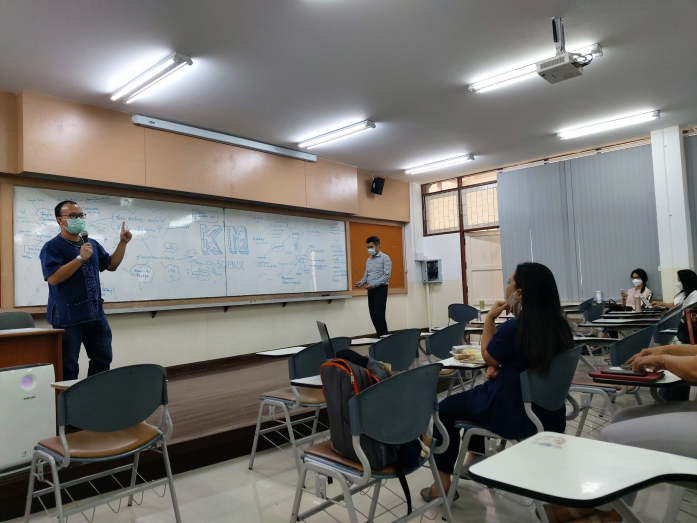 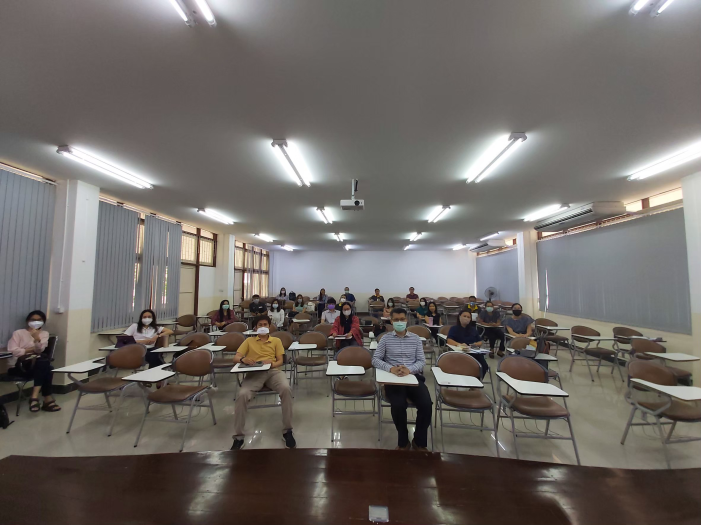 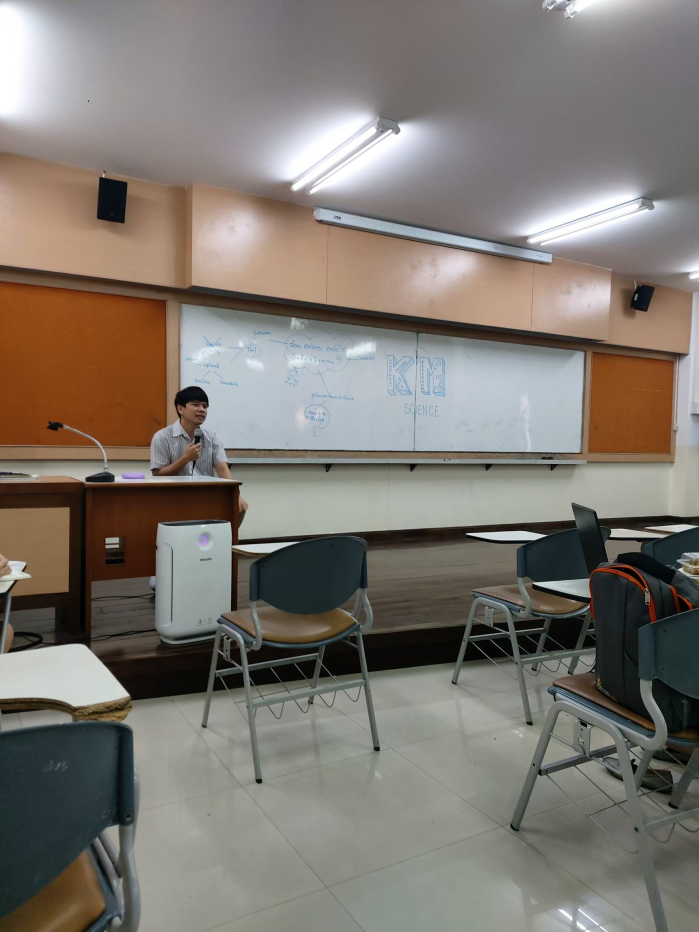 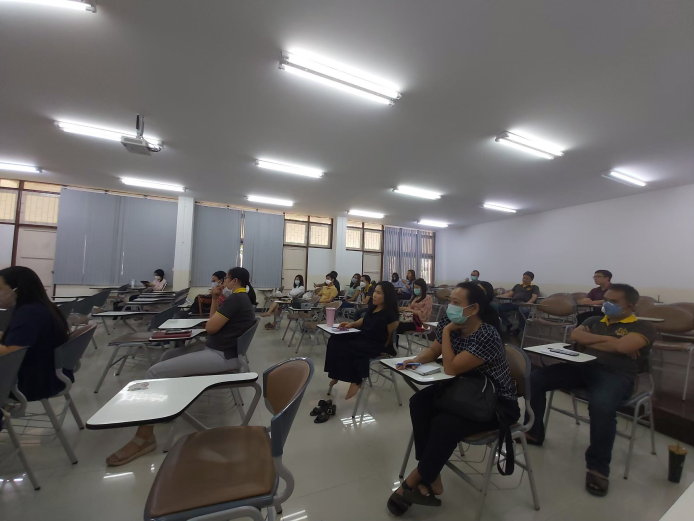 ตัวชี้วัดแผนผลเชิงปริมาณ  จำนวนผู้เข้าร่วมโครงการ ไม่น้อยกว่าร้อยละ 90ร้อยละ 100เชิงคุณภาพ องค์ความรู้ด้านผลิตบัณฑิต 1 ด้าน1 ด้านเชิงเวลา การจัดโครงการเป็นไปตามแผนปฏิบัติงาน  ไม่น้อยกว่าร้อยละ 90ร้อยละ 100เชิงค่าใช้จ่าย (บาท) การเบิกจ่ายเป็นไปตามแผน ไม่น้อยกว่าร้อยละ 90ร้อยละ 100